Unit 6 Lesson 3 Cumulative Practice ProblemsSelect all the equations that represent the hanger.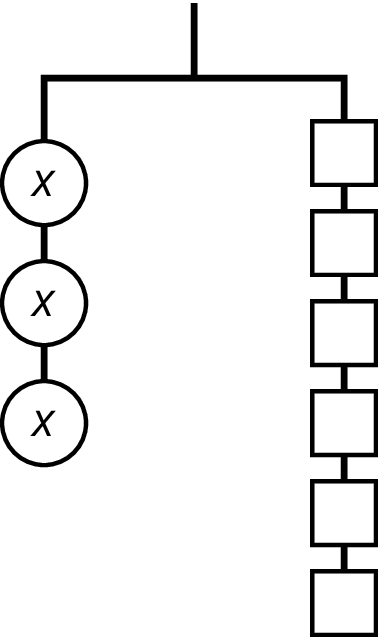 Write an equation to represent each hanger.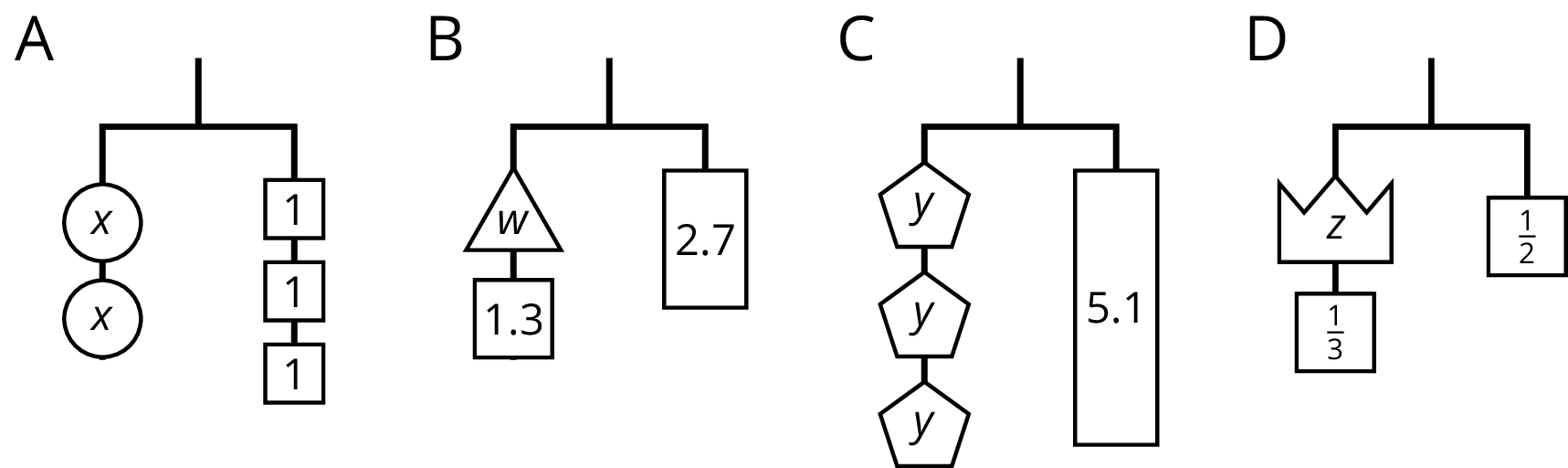 Write an equation to represent the hanger.
 Explain how to reason with the hanger to find the value of .
 Explain how to reason with the equation to find the value of .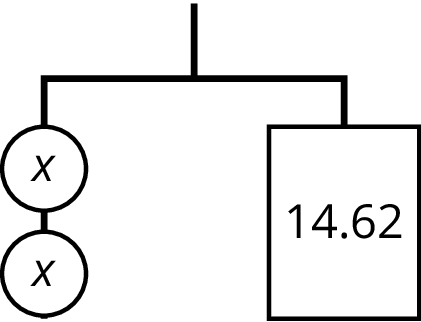 Andre says that  is 7 because he can move the two 1s with the  to the other side.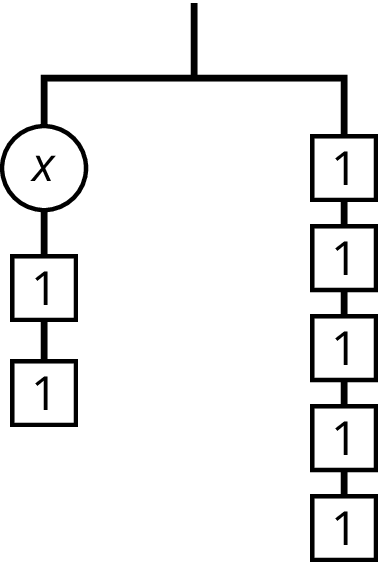 Do you agree with Andre? Explain your reasoning.Match each equation to one of the diagrams.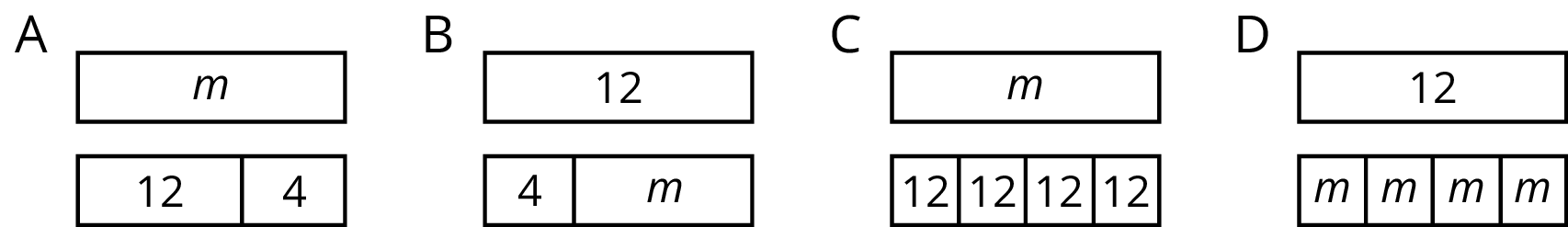 (From Unit 6, Lesson 1.)The area of a rectangle is 14 square units. It has side lengths  and . Given each value for , find .(From Unit 4, Lesson 13.)Lin needs to save up $20 for a new game. How much money does she have if she has saved each percentage of her goal. Explain your reasoning.25%75%125%(From Unit 3, Lesson 11.)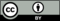 © CC BY Open Up Resources. Adaptations CC BY IM.